Приложение №      26к постановлению АдминистрацииКиквидзенского муниципального района Волгоградской областиОт  16.03.2017    г. №   129   Схемаразмещения нестационарных торговых объектовКиквидзенского муниципального района Волгоградской областиМ 1:500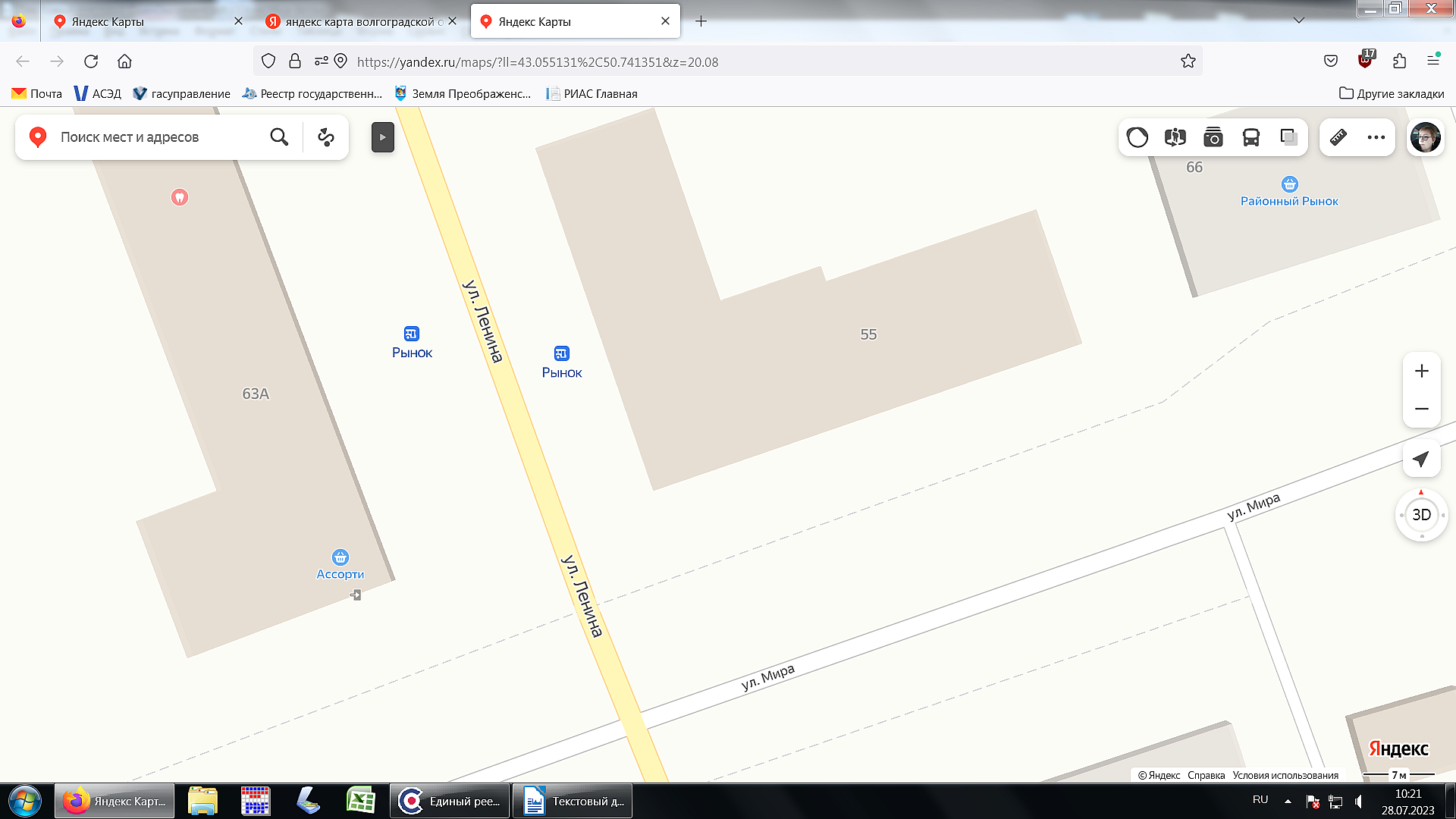 объекта — автомагазинСпециализация объекта –  быстрое питание (готовая еда)Адрес расположения объекта – ст. Преображенская, ул. Ленина, 55, в  10 метрах южнее от угла зданияПлощадь объекта –  25  кв.м.